Solicitud Unificada Programas de Intercambio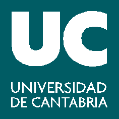 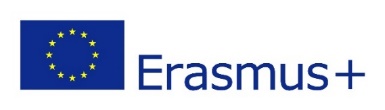 Estudios de Doctorado Programa Erasmus+Plazos de presentación: PRIMER PLAZO: hasta el 25 de marzo de 2022, inclusive.SEGUNDO PLAZO: hasta el 15 de mayo de 2022, inclusive.TERCER PLAZO: hasta el 30 de septiembre de 2022, inclusive.Lugar de presentación de solicitudes y documentación: Registro General de la UC, Pabellón de Gobierno.D. / Dª. D. / Dª. D. / Dª. Con domicilio, a efectos de notificación, enCon domicilio, a efectos de notificación, enCon domicilio, a efectos de notificación, enCon domicilio, a efectos de notificación, enCon domicilio, a efectos de notificación, enCon domicilio, a efectos de notificación, enLocalidadLocalidadLocalidadLocalidadLocalidadC.P.C.P.TeléfonoTeléfonoTeléfonoTeléfonoFecha de nacimientoFecha de nacimientoFecha de nacimientoFecha de nacimientoLugarLugarD.N.I. /N.I.F./N.I.E.D.N.I. /N.I.F./N.I.E.D.N.I. /N.I.F./N.I.E.D.N.I. /N.I.F./N.I.E.Matriculado/a actualmente en la Escuela de Doctorado de la Universidad de Cantabria, en el programa      Matriculado/a actualmente en la Escuela de Doctorado de la Universidad de Cantabria, en el programa      Matriculado/a actualmente en la Escuela de Doctorado de la Universidad de Cantabria, en el programa      Matriculado/a actualmente en la Escuela de Doctorado de la Universidad de Cantabria, en el programa      Matriculado/a actualmente en la Escuela de Doctorado de la Universidad de Cantabria, en el programa      Matriculado/a actualmente en la Escuela de Doctorado de la Universidad de Cantabria, en el programa      Matriculado/a actualmente en la Escuela de Doctorado de la Universidad de Cantabria, en el programa      Matriculado/a actualmente en la Escuela de Doctorado de la Universidad de Cantabria, en el programa      Matriculado/a actualmente en la Escuela de Doctorado de la Universidad de Cantabria, en el programa      Matriculado/a actualmente en la Escuela de Doctorado de la Universidad de Cantabria, en el programa      Matriculado/a actualmente en la Escuela de Doctorado de la Universidad de Cantabria, en el programa      Matriculado/a actualmente en la Escuela de Doctorado de la Universidad de Cantabria, en el programa      Matriculado/a actualmente en la Escuela de Doctorado de la Universidad de Cantabria, en el programa      Matriculado/a actualmente en la Escuela de Doctorado de la Universidad de Cantabria, en el programa      Matriculado/a actualmente en la Escuela de Doctorado de la Universidad de Cantabria, en el programa      Matriculado/a actualmente en la Escuela de Doctorado de la Universidad de Cantabria, en el programa      SolicitaSolicitaSolicitaSolicitaSolicitaSolicitaSolicitaSolicitaSolicitaSolicitaSolicitaSolicitaSolicitaSolicitaSolicitaSolicitaOPCION 1: Participar en la convocatoria de Programas de Movilidad de la UC para estudios de doctorado, para realizar un período de sus estudios durante el curso académico 2021 / 2022 o 2022 / 2023, en universidades que mantienen convenio Erasmus+ con la Universidad de Cantabria según Anexo I, de acuerdo con las bases de la convocatoria, para lo cual elige los siguientes centros por orden de preferencia y dependiendo de las áreas de conocimiento correspondientes:OPCION 1: Participar en la convocatoria de Programas de Movilidad de la UC para estudios de doctorado, para realizar un período de sus estudios durante el curso académico 2021 / 2022 o 2022 / 2023, en universidades que mantienen convenio Erasmus+ con la Universidad de Cantabria según Anexo I, de acuerdo con las bases de la convocatoria, para lo cual elige los siguientes centros por orden de preferencia y dependiendo de las áreas de conocimiento correspondientes:OPCION 1: Participar en la convocatoria de Programas de Movilidad de la UC para estudios de doctorado, para realizar un período de sus estudios durante el curso académico 2021 / 2022 o 2022 / 2023, en universidades que mantienen convenio Erasmus+ con la Universidad de Cantabria según Anexo I, de acuerdo con las bases de la convocatoria, para lo cual elige los siguientes centros por orden de preferencia y dependiendo de las áreas de conocimiento correspondientes:OPCION 1: Participar en la convocatoria de Programas de Movilidad de la UC para estudios de doctorado, para realizar un período de sus estudios durante el curso académico 2021 / 2022 o 2022 / 2023, en universidades que mantienen convenio Erasmus+ con la Universidad de Cantabria según Anexo I, de acuerdo con las bases de la convocatoria, para lo cual elige los siguientes centros por orden de preferencia y dependiendo de las áreas de conocimiento correspondientes:OPCION 1: Participar en la convocatoria de Programas de Movilidad de la UC para estudios de doctorado, para realizar un período de sus estudios durante el curso académico 2021 / 2022 o 2022 / 2023, en universidades que mantienen convenio Erasmus+ con la Universidad de Cantabria según Anexo I, de acuerdo con las bases de la convocatoria, para lo cual elige los siguientes centros por orden de preferencia y dependiendo de las áreas de conocimiento correspondientes:OPCION 1: Participar en la convocatoria de Programas de Movilidad de la UC para estudios de doctorado, para realizar un período de sus estudios durante el curso académico 2021 / 2022 o 2022 / 2023, en universidades que mantienen convenio Erasmus+ con la Universidad de Cantabria según Anexo I, de acuerdo con las bases de la convocatoria, para lo cual elige los siguientes centros por orden de preferencia y dependiendo de las áreas de conocimiento correspondientes:OPCION 1: Participar en la convocatoria de Programas de Movilidad de la UC para estudios de doctorado, para realizar un período de sus estudios durante el curso académico 2021 / 2022 o 2022 / 2023, en universidades que mantienen convenio Erasmus+ con la Universidad de Cantabria según Anexo I, de acuerdo con las bases de la convocatoria, para lo cual elige los siguientes centros por orden de preferencia y dependiendo de las áreas de conocimiento correspondientes:OPCION 1: Participar en la convocatoria de Programas de Movilidad de la UC para estudios de doctorado, para realizar un período de sus estudios durante el curso académico 2021 / 2022 o 2022 / 2023, en universidades que mantienen convenio Erasmus+ con la Universidad de Cantabria según Anexo I, de acuerdo con las bases de la convocatoria, para lo cual elige los siguientes centros por orden de preferencia y dependiendo de las áreas de conocimiento correspondientes:OPCION 1: Participar en la convocatoria de Programas de Movilidad de la UC para estudios de doctorado, para realizar un período de sus estudios durante el curso académico 2021 / 2022 o 2022 / 2023, en universidades que mantienen convenio Erasmus+ con la Universidad de Cantabria según Anexo I, de acuerdo con las bases de la convocatoria, para lo cual elige los siguientes centros por orden de preferencia y dependiendo de las áreas de conocimiento correspondientes:OPCION 1: Participar en la convocatoria de Programas de Movilidad de la UC para estudios de doctorado, para realizar un período de sus estudios durante el curso académico 2021 / 2022 o 2022 / 2023, en universidades que mantienen convenio Erasmus+ con la Universidad de Cantabria según Anexo I, de acuerdo con las bases de la convocatoria, para lo cual elige los siguientes centros por orden de preferencia y dependiendo de las áreas de conocimiento correspondientes:OPCION 1: Participar en la convocatoria de Programas de Movilidad de la UC para estudios de doctorado, para realizar un período de sus estudios durante el curso académico 2021 / 2022 o 2022 / 2023, en universidades que mantienen convenio Erasmus+ con la Universidad de Cantabria según Anexo I, de acuerdo con las bases de la convocatoria, para lo cual elige los siguientes centros por orden de preferencia y dependiendo de las áreas de conocimiento correspondientes:OPCION 1: Participar en la convocatoria de Programas de Movilidad de la UC para estudios de doctorado, para realizar un período de sus estudios durante el curso académico 2021 / 2022 o 2022 / 2023, en universidades que mantienen convenio Erasmus+ con la Universidad de Cantabria según Anexo I, de acuerdo con las bases de la convocatoria, para lo cual elige los siguientes centros por orden de preferencia y dependiendo de las áreas de conocimiento correspondientes:OPCION 1: Participar en la convocatoria de Programas de Movilidad de la UC para estudios de doctorado, para realizar un período de sus estudios durante el curso académico 2021 / 2022 o 2022 / 2023, en universidades que mantienen convenio Erasmus+ con la Universidad de Cantabria según Anexo I, de acuerdo con las bases de la convocatoria, para lo cual elige los siguientes centros por orden de preferencia y dependiendo de las áreas de conocimiento correspondientes:OPCION 1: Participar en la convocatoria de Programas de Movilidad de la UC para estudios de doctorado, para realizar un período de sus estudios durante el curso académico 2021 / 2022 o 2022 / 2023, en universidades que mantienen convenio Erasmus+ con la Universidad de Cantabria según Anexo I, de acuerdo con las bases de la convocatoria, para lo cual elige los siguientes centros por orden de preferencia y dependiendo de las áreas de conocimiento correspondientes:OPCION 1: Participar en la convocatoria de Programas de Movilidad de la UC para estudios de doctorado, para realizar un período de sus estudios durante el curso académico 2021 / 2022 o 2022 / 2023, en universidades que mantienen convenio Erasmus+ con la Universidad de Cantabria según Anexo I, de acuerdo con las bases de la convocatoria, para lo cual elige los siguientes centros por orden de preferencia y dependiendo de las áreas de conocimiento correspondientes:OPCION 1: Participar en la convocatoria de Programas de Movilidad de la UC para estudios de doctorado, para realizar un período de sus estudios durante el curso académico 2021 / 2022 o 2022 / 2023, en universidades que mantienen convenio Erasmus+ con la Universidad de Cantabria según Anexo I, de acuerdo con las bases de la convocatoria, para lo cual elige los siguientes centros por orden de preferencia y dependiendo de las áreas de conocimiento correspondientes:1ª2ª3ªDuración de la movilidad solicitada (marcar según proceda):Viaje ecológico:  SÍ  NOAyudas para beneficiarios con menos oportunidades: marcar, en su caso, la opción que proceda.y adjunta la siguiente documentación:Duración de la movilidad solicitada (marcar según proceda):Viaje ecológico:  SÍ  NOAyudas para beneficiarios con menos oportunidades: marcar, en su caso, la opción que proceda.y adjunta la siguiente documentación:Duración de la movilidad solicitada (marcar según proceda):Viaje ecológico:  SÍ  NOAyudas para beneficiarios con menos oportunidades: marcar, en su caso, la opción que proceda.y adjunta la siguiente documentación:Duración de la movilidad solicitada (marcar según proceda):Viaje ecológico:  SÍ  NOAyudas para beneficiarios con menos oportunidades: marcar, en su caso, la opción que proceda.y adjunta la siguiente documentación:Duración de la movilidad solicitada (marcar según proceda):Viaje ecológico:  SÍ  NOAyudas para beneficiarios con menos oportunidades: marcar, en su caso, la opción que proceda.y adjunta la siguiente documentación:Duración de la movilidad solicitada (marcar según proceda):Viaje ecológico:  SÍ  NOAyudas para beneficiarios con menos oportunidades: marcar, en su caso, la opción que proceda.y adjunta la siguiente documentación:Duración de la movilidad solicitada (marcar según proceda):Viaje ecológico:  SÍ  NOAyudas para beneficiarios con menos oportunidades: marcar, en su caso, la opción que proceda.y adjunta la siguiente documentación:Duración de la movilidad solicitada (marcar según proceda):Viaje ecológico:  SÍ  NOAyudas para beneficiarios con menos oportunidades: marcar, en su caso, la opción que proceda.y adjunta la siguiente documentación:Duración de la movilidad solicitada (marcar según proceda):Viaje ecológico:  SÍ  NOAyudas para beneficiarios con menos oportunidades: marcar, en su caso, la opción que proceda.y adjunta la siguiente documentación:Duración de la movilidad solicitada (marcar según proceda):Viaje ecológico:  SÍ  NOAyudas para beneficiarios con menos oportunidades: marcar, en su caso, la opción que proceda.y adjunta la siguiente documentación:Duración de la movilidad solicitada (marcar según proceda):Viaje ecológico:  SÍ  NOAyudas para beneficiarios con menos oportunidades: marcar, en su caso, la opción que proceda.y adjunta la siguiente documentación:Duración de la movilidad solicitada (marcar según proceda):Viaje ecológico:  SÍ  NOAyudas para beneficiarios con menos oportunidades: marcar, en su caso, la opción que proceda.y adjunta la siguiente documentación:Duración de la movilidad solicitada (marcar según proceda):Viaje ecológico:  SÍ  NOAyudas para beneficiarios con menos oportunidades: marcar, en su caso, la opción que proceda.y adjunta la siguiente documentación:Duración de la movilidad solicitada (marcar según proceda):Viaje ecológico:  SÍ  NOAyudas para beneficiarios con menos oportunidades: marcar, en su caso, la opción que proceda.y adjunta la siguiente documentación:Duración de la movilidad solicitada (marcar según proceda):Viaje ecológico:  SÍ  NOAyudas para beneficiarios con menos oportunidades: marcar, en su caso, la opción que proceda.y adjunta la siguiente documentación:Duración de la movilidad solicitada (marcar según proceda):Viaje ecológico:  SÍ  NOAyudas para beneficiarios con menos oportunidades: marcar, en su caso, la opción que proceda.y adjunta la siguiente documentación: Impreso de solicitud debidamente cumplimentado Impreso de solicitud debidamente cumplimentado Impreso de solicitud debidamente cumplimentado Impreso de solicitud debidamente cumplimentado Impreso de solicitud debidamente cumplimentado Impreso de solicitud debidamente cumplimentado Impreso de solicitud debidamente cumplimentado Impreso de solicitud debidamente cumplimentado Impreso de solicitud debidamente cumplimentado Impreso de solicitud debidamente cumplimentado Impreso de solicitud debidamente cumplimentado Impreso de solicitud debidamente cumplimentado Impreso de solicitud debidamente cumplimentado Impreso de solicitud debidamente cumplimentado Impreso de solicitud debidamente cumplimentado Impreso de solicitud debidamente cumplimentado Fotocopia de acreditación de conocimiento de idiomas (si procede) Informe del tutor y director de la tesis acerca de la idoneidad de la estancia Plan de trabajo de la estancia, incluyendo justificación, objetivos, metodología, planificación temporal y resultados previstos. Extensión máxima de 1200 palabras Carta de aceptación del coordinador que actuará como tutor en la universidad de destino. Acreditación de la condición de beneficiario con menos oportunidades, en su caso. Consentimiento firmado para el tratamiento de datos personales Impreso de Datos Bancarios En caso de solicitar universidades a través de la OPCIÓN 2: carta/ correo de admisión de la universidad receptora, si se tiene en el momento de la solicitud. En caso contrario, aportar este documento a la mayor brevedad posible, a su recepción, para la formalización del preceptivo convenio Erasmus+. Fotocopia de acreditación de conocimiento de idiomas (si procede) Informe del tutor y director de la tesis acerca de la idoneidad de la estancia Plan de trabajo de la estancia, incluyendo justificación, objetivos, metodología, planificación temporal y resultados previstos. Extensión máxima de 1200 palabras Carta de aceptación del coordinador que actuará como tutor en la universidad de destino. Acreditación de la condición de beneficiario con menos oportunidades, en su caso. Consentimiento firmado para el tratamiento de datos personales Impreso de Datos Bancarios En caso de solicitar universidades a través de la OPCIÓN 2: carta/ correo de admisión de la universidad receptora, si se tiene en el momento de la solicitud. En caso contrario, aportar este documento a la mayor brevedad posible, a su recepción, para la formalización del preceptivo convenio Erasmus+. Fotocopia de acreditación de conocimiento de idiomas (si procede) Informe del tutor y director de la tesis acerca de la idoneidad de la estancia Plan de trabajo de la estancia, incluyendo justificación, objetivos, metodología, planificación temporal y resultados previstos. Extensión máxima de 1200 palabras Carta de aceptación del coordinador que actuará como tutor en la universidad de destino. Acreditación de la condición de beneficiario con menos oportunidades, en su caso. Consentimiento firmado para el tratamiento de datos personales Impreso de Datos Bancarios En caso de solicitar universidades a través de la OPCIÓN 2: carta/ correo de admisión de la universidad receptora, si se tiene en el momento de la solicitud. En caso contrario, aportar este documento a la mayor brevedad posible, a su recepción, para la formalización del preceptivo convenio Erasmus+. Fotocopia de acreditación de conocimiento de idiomas (si procede) Informe del tutor y director de la tesis acerca de la idoneidad de la estancia Plan de trabajo de la estancia, incluyendo justificación, objetivos, metodología, planificación temporal y resultados previstos. Extensión máxima de 1200 palabras Carta de aceptación del coordinador que actuará como tutor en la universidad de destino. Acreditación de la condición de beneficiario con menos oportunidades, en su caso. Consentimiento firmado para el tratamiento de datos personales Impreso de Datos Bancarios En caso de solicitar universidades a través de la OPCIÓN 2: carta/ correo de admisión de la universidad receptora, si se tiene en el momento de la solicitud. En caso contrario, aportar este documento a la mayor brevedad posible, a su recepción, para la formalización del preceptivo convenio Erasmus+. Fotocopia de acreditación de conocimiento de idiomas (si procede) Informe del tutor y director de la tesis acerca de la idoneidad de la estancia Plan de trabajo de la estancia, incluyendo justificación, objetivos, metodología, planificación temporal y resultados previstos. Extensión máxima de 1200 palabras Carta de aceptación del coordinador que actuará como tutor en la universidad de destino. Acreditación de la condición de beneficiario con menos oportunidades, en su caso. Consentimiento firmado para el tratamiento de datos personales Impreso de Datos Bancarios En caso de solicitar universidades a través de la OPCIÓN 2: carta/ correo de admisión de la universidad receptora, si se tiene en el momento de la solicitud. En caso contrario, aportar este documento a la mayor brevedad posible, a su recepción, para la formalización del preceptivo convenio Erasmus+. Fotocopia de acreditación de conocimiento de idiomas (si procede) Informe del tutor y director de la tesis acerca de la idoneidad de la estancia Plan de trabajo de la estancia, incluyendo justificación, objetivos, metodología, planificación temporal y resultados previstos. Extensión máxima de 1200 palabras Carta de aceptación del coordinador que actuará como tutor en la universidad de destino. Acreditación de la condición de beneficiario con menos oportunidades, en su caso. Consentimiento firmado para el tratamiento de datos personales Impreso de Datos Bancarios En caso de solicitar universidades a través de la OPCIÓN 2: carta/ correo de admisión de la universidad receptora, si se tiene en el momento de la solicitud. En caso contrario, aportar este documento a la mayor brevedad posible, a su recepción, para la formalización del preceptivo convenio Erasmus+. Fotocopia de acreditación de conocimiento de idiomas (si procede) Informe del tutor y director de la tesis acerca de la idoneidad de la estancia Plan de trabajo de la estancia, incluyendo justificación, objetivos, metodología, planificación temporal y resultados previstos. Extensión máxima de 1200 palabras Carta de aceptación del coordinador que actuará como tutor en la universidad de destino. Acreditación de la condición de beneficiario con menos oportunidades, en su caso. Consentimiento firmado para el tratamiento de datos personales Impreso de Datos Bancarios En caso de solicitar universidades a través de la OPCIÓN 2: carta/ correo de admisión de la universidad receptora, si se tiene en el momento de la solicitud. En caso contrario, aportar este documento a la mayor brevedad posible, a su recepción, para la formalización del preceptivo convenio Erasmus+. Fotocopia de acreditación de conocimiento de idiomas (si procede) Informe del tutor y director de la tesis acerca de la idoneidad de la estancia Plan de trabajo de la estancia, incluyendo justificación, objetivos, metodología, planificación temporal y resultados previstos. Extensión máxima de 1200 palabras Carta de aceptación del coordinador que actuará como tutor en la universidad de destino. Acreditación de la condición de beneficiario con menos oportunidades, en su caso. Consentimiento firmado para el tratamiento de datos personales Impreso de Datos Bancarios En caso de solicitar universidades a través de la OPCIÓN 2: carta/ correo de admisión de la universidad receptora, si se tiene en el momento de la solicitud. En caso contrario, aportar este documento a la mayor brevedad posible, a su recepción, para la formalización del preceptivo convenio Erasmus+. Fotocopia de acreditación de conocimiento de idiomas (si procede) Informe del tutor y director de la tesis acerca de la idoneidad de la estancia Plan de trabajo de la estancia, incluyendo justificación, objetivos, metodología, planificación temporal y resultados previstos. Extensión máxima de 1200 palabras Carta de aceptación del coordinador que actuará como tutor en la universidad de destino. Acreditación de la condición de beneficiario con menos oportunidades, en su caso. Consentimiento firmado para el tratamiento de datos personales Impreso de Datos Bancarios En caso de solicitar universidades a través de la OPCIÓN 2: carta/ correo de admisión de la universidad receptora, si se tiene en el momento de la solicitud. En caso contrario, aportar este documento a la mayor brevedad posible, a su recepción, para la formalización del preceptivo convenio Erasmus+. Fotocopia de acreditación de conocimiento de idiomas (si procede) Informe del tutor y director de la tesis acerca de la idoneidad de la estancia Plan de trabajo de la estancia, incluyendo justificación, objetivos, metodología, planificación temporal y resultados previstos. Extensión máxima de 1200 palabras Carta de aceptación del coordinador que actuará como tutor en la universidad de destino. Acreditación de la condición de beneficiario con menos oportunidades, en su caso. Consentimiento firmado para el tratamiento de datos personales Impreso de Datos Bancarios En caso de solicitar universidades a través de la OPCIÓN 2: carta/ correo de admisión de la universidad receptora, si se tiene en el momento de la solicitud. En caso contrario, aportar este documento a la mayor brevedad posible, a su recepción, para la formalización del preceptivo convenio Erasmus+. Fotocopia de acreditación de conocimiento de idiomas (si procede) Informe del tutor y director de la tesis acerca de la idoneidad de la estancia Plan de trabajo de la estancia, incluyendo justificación, objetivos, metodología, planificación temporal y resultados previstos. Extensión máxima de 1200 palabras Carta de aceptación del coordinador que actuará como tutor en la universidad de destino. Acreditación de la condición de beneficiario con menos oportunidades, en su caso. Consentimiento firmado para el tratamiento de datos personales Impreso de Datos Bancarios En caso de solicitar universidades a través de la OPCIÓN 2: carta/ correo de admisión de la universidad receptora, si se tiene en el momento de la solicitud. En caso contrario, aportar este documento a la mayor brevedad posible, a su recepción, para la formalización del preceptivo convenio Erasmus+. Fotocopia de acreditación de conocimiento de idiomas (si procede) Informe del tutor y director de la tesis acerca de la idoneidad de la estancia Plan de trabajo de la estancia, incluyendo justificación, objetivos, metodología, planificación temporal y resultados previstos. Extensión máxima de 1200 palabras Carta de aceptación del coordinador que actuará como tutor en la universidad de destino. Acreditación de la condición de beneficiario con menos oportunidades, en su caso. Consentimiento firmado para el tratamiento de datos personales Impreso de Datos Bancarios En caso de solicitar universidades a través de la OPCIÓN 2: carta/ correo de admisión de la universidad receptora, si se tiene en el momento de la solicitud. En caso contrario, aportar este documento a la mayor brevedad posible, a su recepción, para la formalización del preceptivo convenio Erasmus+. Fotocopia de acreditación de conocimiento de idiomas (si procede) Informe del tutor y director de la tesis acerca de la idoneidad de la estancia Plan de trabajo de la estancia, incluyendo justificación, objetivos, metodología, planificación temporal y resultados previstos. Extensión máxima de 1200 palabras Carta de aceptación del coordinador que actuará como tutor en la universidad de destino. Acreditación de la condición de beneficiario con menos oportunidades, en su caso. Consentimiento firmado para el tratamiento de datos personales Impreso de Datos Bancarios En caso de solicitar universidades a través de la OPCIÓN 2: carta/ correo de admisión de la universidad receptora, si se tiene en el momento de la solicitud. En caso contrario, aportar este documento a la mayor brevedad posible, a su recepción, para la formalización del preceptivo convenio Erasmus+. Fotocopia de acreditación de conocimiento de idiomas (si procede) Informe del tutor y director de la tesis acerca de la idoneidad de la estancia Plan de trabajo de la estancia, incluyendo justificación, objetivos, metodología, planificación temporal y resultados previstos. Extensión máxima de 1200 palabras Carta de aceptación del coordinador que actuará como tutor en la universidad de destino. Acreditación de la condición de beneficiario con menos oportunidades, en su caso. Consentimiento firmado para el tratamiento de datos personales Impreso de Datos Bancarios En caso de solicitar universidades a través de la OPCIÓN 2: carta/ correo de admisión de la universidad receptora, si se tiene en el momento de la solicitud. En caso contrario, aportar este documento a la mayor brevedad posible, a su recepción, para la formalización del preceptivo convenio Erasmus+. Fotocopia de acreditación de conocimiento de idiomas (si procede) Informe del tutor y director de la tesis acerca de la idoneidad de la estancia Plan de trabajo de la estancia, incluyendo justificación, objetivos, metodología, planificación temporal y resultados previstos. Extensión máxima de 1200 palabras Carta de aceptación del coordinador que actuará como tutor en la universidad de destino. Acreditación de la condición de beneficiario con menos oportunidades, en su caso. Consentimiento firmado para el tratamiento de datos personales Impreso de Datos Bancarios En caso de solicitar universidades a través de la OPCIÓN 2: carta/ correo de admisión de la universidad receptora, si se tiene en el momento de la solicitud. En caso contrario, aportar este documento a la mayor brevedad posible, a su recepción, para la formalización del preceptivo convenio Erasmus+. Fotocopia de acreditación de conocimiento de idiomas (si procede) Informe del tutor y director de la tesis acerca de la idoneidad de la estancia Plan de trabajo de la estancia, incluyendo justificación, objetivos, metodología, planificación temporal y resultados previstos. Extensión máxima de 1200 palabras Carta de aceptación del coordinador que actuará como tutor en la universidad de destino. Acreditación de la condición de beneficiario con menos oportunidades, en su caso. Consentimiento firmado para el tratamiento de datos personales Impreso de Datos Bancarios En caso de solicitar universidades a través de la OPCIÓN 2: carta/ correo de admisión de la universidad receptora, si se tiene en el momento de la solicitud. En caso contrario, aportar este documento a la mayor brevedad posible, a su recepción, para la formalización del preceptivo convenio Erasmus+.Firmado:      Firmado:      Firmado:      Firmado:      Firmado:      Firmado:      Firmado:      Firmado:      Firmado:      Firmado:      Firmado:      Firmado:      Firmado:      Firmado:      Firmado:      Firmado:      Santander, a    de       de 20  Santander, a    de       de 20  Santander, a    de       de 20  Santander, a    de       de 20  Santander, a    de       de 20  Santander, a    de       de 20  Santander, a    de       de 20  Santander, a    de       de 20  Santander, a    de       de 20  Santander, a    de       de 20  Santander, a    de       de 20  Santander, a    de       de 20  Santander, a    de       de 20  Santander, a    de       de 20  Santander, a    de       de 20  Santander, a    de       de 20  